16.09.2016											         № 1151					    г. СевероуральскО внесении изменений в муниципальную программуСевероуральского городского округа «Развитие дорожногохозяйства и обеспечение безопасности дорожного движенияв Североуральском городском округе» на 2014-2020 годы,утвержденную постановлением Администрации Североуральского городского округа от 07.11.2013 № 1579Руководствуясь Федеральным законом от 06 октября 2003 года № 131-ФЗ «Об общих принципах организации местного самоуправления в Российской Федерации», Уставом Североуральского городского округа, постановлением Администрации Североуральского городского округа от 02.09.2013 № 1237 «Об утверждении Порядка формирования и реализации муниципальных программ Североуральского городского округа», в целях приведения объемов финансирования муниципальной программы в соответствие с решением Думы Североуральского городского округа от 24.08.2016 № 65 «О внесении изменений в решение Думы Североуральского городского округа от 24.12.2015 № 114 «О бюджете Североуральского городского округа на 2016 год», Администрация Североуральского городского округаПОСТАНОВЛЯЕТ:1. Внести в муниципальную программу Североуральского городского округа «Развитие дорожного хозяйства и обеспечение безопасности дорожного движения в Североуральском городском округе» на 2014-2020 годы, утвержденную постановлением Администрации Североуральского городского округа от 07.11.2013 № 1579 в редакции от 15.06.2016, следующие изменения:1) в паспорте Программы строку «Объем финансирования муниципальной программы по годам реализации, тыс. рублей» изложить в следующей редакции:«ВСЕГО: 479 740,8 тыс. рублей, в т.ч. из средств местного бюджета 274 077,8 тыс. рублей, в т.ч. по годам реализации программы:в 2014 году – 26 472,9 тыс. рублей;в 2015 году – 28 094,5 тыс. рублей;в 2016 году – 56 327,1 тыс. рублей;2017 году – 55 464,9 тыс. рублей;в 2018-2020 годах – 107 718,4 тыс. рублей»;из средств областного бюджета всего 205 663,0 тыс. рублей, в т.ч. по годам реализации программы:в 2014 году – 67 346,9 тыс. рублей;в 2015 году – 56 871,0 тыс. рублей;в 2016 году – 81 445,1 тыс. рублей;в 2017-2020 годах – 0,0 тыс. рублей.»2) в приложении № 1 к Программе строки 6, 10, 11, 13, 15 изложить в следующей редакции:3) приложение № 2 к муниципальной программе Североуральского городского округа «Развитие дорожного хозяйства и обеспечение безопасности дорожного движения в Североуральском городском округе» на 2014-2020 годы изложить в новой редакции (прилагается).2. Опубликовать настоящее постановление в газете «Наше слово» и на официальном сайте Администрации Североуральского городского округа. И. о. Главы АдминистрацииСевероуральского городского округа					  В.П. Матюшенко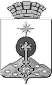 АДМИНИСТРАЦИЯ СЕВЕРОУРАЛЬСКОГО ГОРОДСКОГО ОКРУГАПОСТАНОВЛЕНИЕ№ строкиНаименование цели (целей) и задач, целевых показателейЕдиница измеренияЗначение целевого показателя реализации муниципальной программыЗначение целевого показателя реализации муниципальной программыЗначение целевого показателя реализации муниципальной программыЗначение целевого показателя реализации муниципальной программыЗначение целевого показателя реализации муниципальной программыЗначение целевого показателя реализации муниципальной программыЗначение целевого показателя реализации муниципальной программыИсточник значений показателей№ строкиНаименование цели (целей) и задач, целевых показателейЕдиница измерения2014 год2015 год2016 год2017 год2018 год2019 год2020 годИсточник значений показателей6Целевой показатель 4:Протяженность автомобильных дорог и искусственных сооружений, расположенных на них, обеспеченных проектно-сметной документацией, подлежащих капитальному ремонтукилометры--8,0030,870,146--Отчётные данные ОМС10Целевой показатель 7:Протяженность автомобильных дорог и искусственных сооружений, расположенных на них, подлежащих содержанию в границах Североуральского городского округакилометры- -94,389,589,589,589,5Отчётные данные МКУ «Служба заказчика»11Целевой показатель 8:Доля отремонтированных автомобильных дорог и искусственных сооружений, расположенных на них, от общей протяженности автомобильных дорог и искусственных сооружений, расположенных на них  в границах Североуральского городского округапроценты- - 1,421,311,361,361,36Отчётные данные МКУ «Служба заказчика»13Целевой показатель 10:Количество приобретенных и установленных светофорных объектовед.--0----Отчётные данные МКУ «Служба заказчика»15Целевой показатель 11: Количество отремонтированных и установленных вновь дорожных знаков, восстановленная и нанесенная вновь разметкаед./км. - -86 / 12,781 / 11,868 / 9,868 / 9,868 / 9,8Отчётные данные МКУ «Служба заказчика»